О проведении аукциона на право заключения договоровна размещение нестационарных торговых объектов на территориигорода Когалыма В соответствии с Федеральным законом от 06.10.2003 №131-ФЗ «Об общих принципах организации местного самоуправления в Российской Федерации», Федеральным законом от 28.12.2009 №381-ФЗ «Об основах государственного регулирования торговой деятельности в Российской Федерации», Уставом города Когалыма, постановлениями Администрации города Когалыма от 28.05.2020 №928 «Об утверждении Схемы размещения нестационарных торговых объектов на территории города Когалыма», от 22.01.2021 №102 «О размещении нестационарных торговых объектов на территории города Когалыма»:1. Провести 24.06.2022 аукцион на право заключения договоров на размещение нестационарных торговых объектов на территории города Когалыма:1.1 сроком действия на 5 лет в местах расположения:- город Когалым, в 35 м. на восток от садового товарищества «Нефтяник», в районе участка №325 под размещение торгового павильона для оказания услуг общественного питания, реализации продовольственных товаров (далее – лот №1);- город Когалым, в районе дома 8А по ул. Градостроителей под размещение киоска для оказания бытовых услуг (по пошиву и ремонту обуви, одежды, ремонту часов) (далее - лот №2);-  город Когалым, Бульвар по улице Мира (прилегающая территория) под размещение торгового павильона для оказания услуг общественного питания (далее – лот №3);- город Когалым, в районе магазина «Лезгинка» по ул. Мира, 13 под размещение торгового павильона для реализации продовольственных товаров (далее – лот №4);- город Когалым, в районе жилого дома №26А, по ул. Дружбы Народов под размещение торгового павильона для реализации цветов (далее - лот №5);- город Когалым, в районе жилого дома №26Б, по ул. Дружбы Народов под размещение торгового павильона для оказания услуг общественного питания (далее – лот №6);- город Когалым, в районе ТЦ «Лайм» по ул. Прибалтийская, 41 под размещение торгового павильона для реализации цветов (далее – лот №7).1.2 сроком действия на 3 года в местах расположения:- город Когалым, за р. Кирилл-Высьягун в районе второго заезда в садовые товарищества под размещение торговой палатки для реализации бахчевых и плодовоовощных культур (далее – лот №8);- город Когалым, зона отдыха по улице Сибирской под размещение торговой палатки для реализации продовольственных и непродовольственных товаров (далее – лот №9).2. Утвердить:2.1. начальную цену лота №1 за размещение нестационарного торгового объекта в год в сумме 13 639 (тринадцать тысяч шестьсот тридцать девять) рублей 71 копейка;2.1.1. задаток 50% от начальной цены лота №1 за размещение нестационарного торгового объекта в год в размере 6 819 (шесть тысяч восемьсот девятнадцать) рублей 86 копеек;2.1.2. «Шаг аукциона» в размере 681 (шестьсот восемьдесят один) рубль 99 копеек. 2.2. начальную цену лота № 2 за размещение нестационарного торгового объекта в год в сумме 23 382 (двадцать три тысячи триста восемьдесят два) рубля 36 копеек;2.2.1. задаток 50% от начальной цены лота №2 за размещение нестационарного торгового объекта в год в размере 11 691 (одиннадцать тысяч шестьсот девяносто один) рубль 18 копеек;2.2.2. «Шаг аукциона» в размере 1 169 (одна тысяча сто шестьдесят девять) рублей 12 копеек. 2.3. начальную цену лота №3 за размещение нестационарного торгового объекта в год в сумме 15 588 (пятнадцать тысяч пятьсот восемьдесят восемь) рублей 24 копейки;2.3.1. задаток 50% от начальной цены лота №3 за размещение нестационарного торгового объекта в год в размере 7 794 (семь тысяч семьсот девяносто четыре) рубля 12 копеек;2.3.2. «Шаг аукциона» в размере 779 (семьсот семьдесят девять) рублей 41 копейка.2.4. начальную цену лота №4 за размещение нестационарного торгового объекта в год в сумме 15 588 (пятнадцать тысяч пятьсот восемьдесят восемь) рублей 24 копейки;2.4.1. задаток 50% от начальной цены лота №4 за размещение нестационарного торгового объекта в год в размере 7 794 (семь тысяч семьсот девяносто четыре) рубля 12 копеек;2.4.2. «Шаг аукциона» в размере 779 (семьсот семьдесят девять) рублей 41 копейка.2.5. начальную цену лота №5 за размещение нестационарного торгового объекта в год в сумме 11 691 (одиннадцать тысяч шестьсот девяносто один) рубль 18 копеек;2.5.1. задаток 50% от начальной цены лота №5 за размещение нестационарного торгового объекта в год в размере 5 845 (пять тысяч восемьсот сорок пять) рублей 59 копеек;2.5.2. «Шаг аукциона» в размере 584 (пятьсот восемьдесят четыре) рубля 56 копеек.2.6. начальную цену лота №6 за размещение нестационарного торгового объекта в год в сумме 15 588 (пятнадцать тысяч пятьсот восемьдесят восемь) рублей 24 копейки;2.6.1. задаток 50% от начальной цены лота №6 за размещение нестационарного торгового объекта в год в размере 7 794 (семь тысяч семьсот девяносто четыре) рубля 12 копеек;2.6.2. «Шаг аукциона» в размере 779 (семьсот семьдесят девять) рублей 41 копейка.2.7. начальную цену лота №7 за размещение нестационарного торгового объекта в год в сумме 11 691 (одиннадцать тысяч шестьсот девяносто один) рубль 18 копеек;2.7.1. задаток 50% от начальной цены лота №7 за размещение нестационарного торгового объекта в год в размере 5 845 (пять тысяч восемьсот сорок пять) рублей 59 копеек;2.7.2. «Шаг аукциона» в размере 584 (пятьсот восемьдесят четыре) рубля 56 копеек.2.8. начальную цену лота №8 за размещение нестационарного торгового объекта в год в сумме 4 676 (четыре тысячи шестьсот семьдесят шесть) рублей 47 копеек;2.8.1. задаток 50% от начальной цены лота №8 за размещение нестационарного торгового объекта в год в размере 2 338 (две тысячи триста тридцать восемь) рублей 24 копейки;2.8.2. «Шаг аукциона» в размере 233 (двести тридцать три) рубля 82 копейки.2.9. начальную цену лота №9 за размещение нестационарного торгового объекта в год в сумме 3 117 (три тысячи сто семнадцать) рублей 65 копеек;2.9.1. задаток 50% от начальной цены лота №9 за размещение нестационарного торгового объекта в год в размере 1 558 (одна тысяча пятьсот пятьдесят восемь) рублей 82 копейки;2.9.2. «Шаг аукциона» в размере 155 (сто пятьдесят пять) рублей 88 копеек.3. Управлению инвестиционной деятельности и развития предпринимательства Администрации города Когалыма (В.И.Феоктистов) в срок до 15.05.2022 обеспечить опубликование извещения о проведении аукциона на право заключения договоров на размещение нестационарных торговых объектов на территории города Когалыма в соответствии с пунктами 1, 2 настоящего постановления в газете «Когалымский вестник» и разместить на официальном сайте Администрации города Когалыма в информационно-телекоммуникационной сети «Интернет» (www.admkogalym.ru).4. Опубликовать настоящее постановление в газете «Когалымский вестник» и разместить на официальном сайте Администрации города Когалыма в информационно-телекоммуникационной сети «Интернет» (www.admkogalym.ru).5. Контроль за выполнением постановления возложить на заместителя главы города Когалыма Т.И.Черных.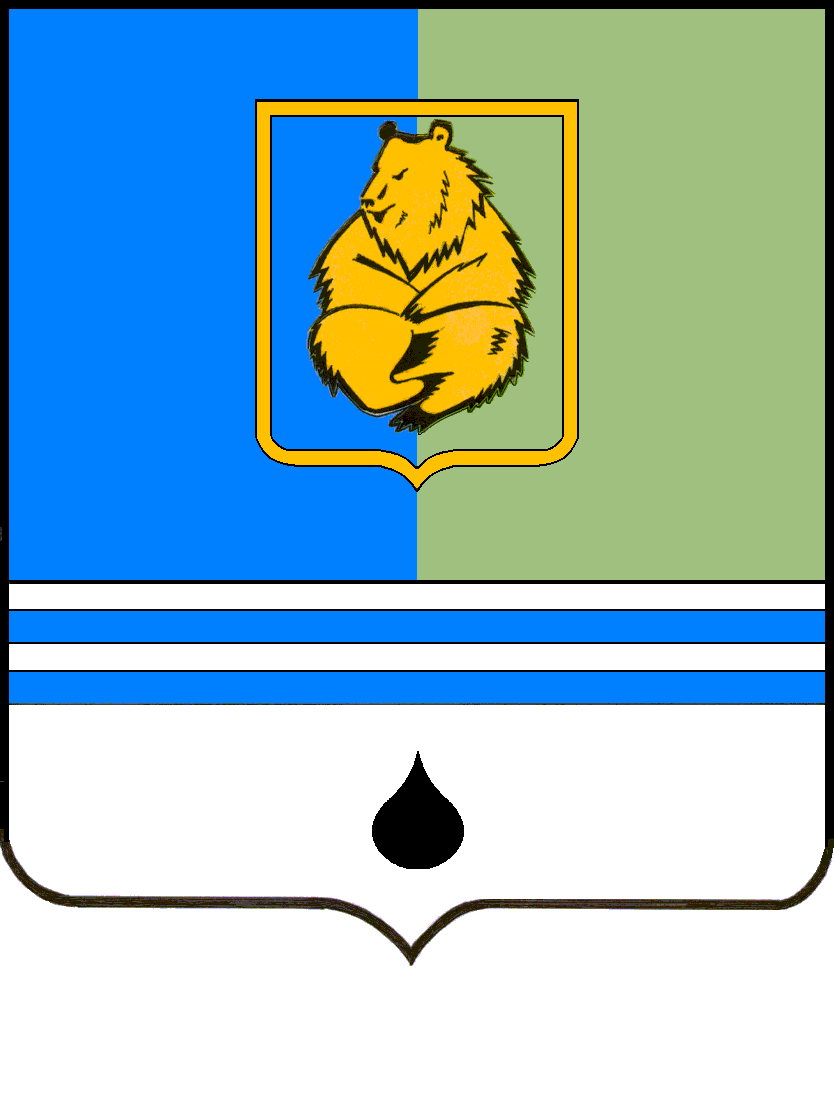 ПОСТАНОВЛЕНИЕАДМИНИСТРАЦИИ ГОРОДА КОГАЛЫМАХанты-Мансийского автономного округа - ЮгрыПОСТАНОВЛЕНИЕАДМИНИСТРАЦИИ ГОРОДА КОГАЛЫМАХанты-Мансийского автономного округа - ЮгрыПОСТАНОВЛЕНИЕАДМИНИСТРАЦИИ ГОРОДА КОГАЛЫМАХанты-Мансийского автономного округа - ЮгрыПОСТАНОВЛЕНИЕАДМИНИСТРАЦИИ ГОРОДА КОГАЛЫМАХанты-Мансийского автономного округа - Югрыот [Дата документа]от [Дата документа]№ [Номер документа]№ [Номер документа]